Муниципальное казенное образовательное учреждение                                                                 «Солдатско-Степновская средняя общеобразовательная школа»                                                              Быковского муниципального района Волгоградской области«Здоровая семья –                            здоровый школьник»Методические разработки спортивно-массовой и физкультурно-оздоровительной работы с родителями учащихся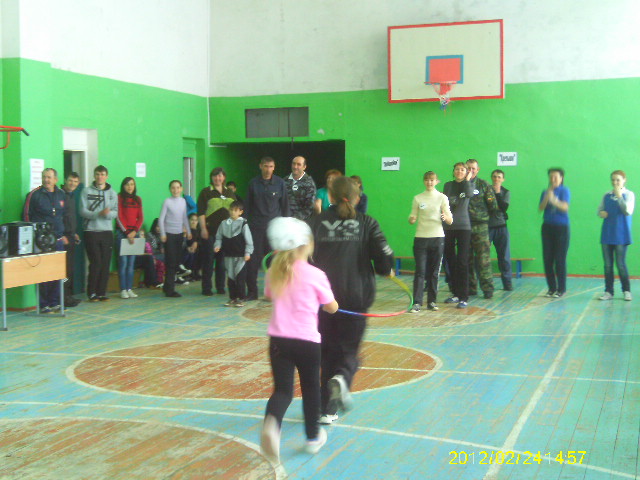 Автор-составитель:Чередниченко Василий Геннадьевичучитель физической культуры МКОУ «Солдатско-Степновская СОШ»  2012 годИнформационная карта1. Тема мероприятия: «Здоровая семья – здоровый школьник»2. Возраст учащихся: от 9 до 16 лет3. Формы работы: спортивные семейные праздники4. Где реализована: Внеклассная работа5. Образовательные и воспитательные цели и задачи: Цель: формирование положительного отношения к здоровому образу жизни,  поддержка семейных ценностей.Задачи:- тренировать и развивать силу, ловкость, находчивость, быстроту и точность движений, правильную осанку, внимание;                                                                                   - развивать у детей интерес к физической культуре, понимание значения спорта в жизни человека;                                                                                                                                           - воспитывать чувство дружбы, сплочённости, желание укреплять своё здоровье, интерес у родителей и детей к совместному проведению досуга;                                                            - показать родителям уровень физической подготовки их детей. 6. Оригинальность и новизна мероприятия:Потому что здорово!Здоровые дети – самая большая радость для родителей. Мы так хотим, чтобы они больше двигались и меньше болели. Количество полностью здоровых детей в нашей стране так мало, что не хочется даже верить в эти цифры, а ведь они не лгут!Потому что вместе!Мы много раз слышали, что личный пример – лучший способ воспитания, и вместе с тем наш образ жизни далек от спортивного.  Семейные старты – это  увлекательное состязание для участников и зрелищное шоу для болельщиков.  Испытания продуманы таким образом, чтобы каждый участник, независимо от возраста, смог проявить свою силу, ловкость и смекалку.  Благодаря семейному спортивному  празднику   мы охватили внимание большого  количества людей, а значит, достигли основной цели   – эффективной пропаганды здорового образа жизни и укрепления института семьи.Разработки мероприятийСценарий спортивного семейного праздника«Мама, папа, я – спортивная семья»Участники мероприятия: учащиеся школы и их родителиЦель: формирование положительного отношения к здоровому образу жизни,  поддержка семейных ценностей.Задачи:- тренировать и развивать силу, ловкость, находчивость, быстроту и точность движений, правильную осанку, внимание;                                                                                   - развивать у детей интерес к физической культуре, понимание значения спорта в жизни человека;                                                                                                                                           - воспитывать чувство дружбы, сплочённости, желание укреплять своё здоровье, интерес у родителей и детей к совместному проведению досуга;                                                            - показать родителям уровень физической подготовки их детей.Продолжительность: 1 часМесто проведения: спортивный залОборудование:спортинвентарь: скакалки, мячи, гимнастические скамейки, гимнастические маты, теннисные мячи и ракетки; обручипословицы и поговорки о здоровье и спорте;медали, эмблемы, грамоты;музыкальный центр, записи песен: “Вместе весело шагать” - сл. Матусовского, муз. Шаинскогo; “Гимнастика” - Сл.и муз. В.Высоцкого. Награждение и номинации:Команда победителей определяется по наибольшей сумме набранных очков и награждается грамотами и сладкими призами.Дополнительные номинации:самая дружная семья; самая быстрая семья; самая  умелая семья;самая веселая семья; самая смелая семья; самая ловкая семья.К мероприятию ведется предварительная подготовка: изготовить и раздать приглашения 10 семьям на праздникнаписать на планшете названия команд: “Неболейки”, “Крепыши”подготовить каждому участнику эмблемы с названием командыразучить частушки  с учащимисяизготовить  памятки с комплексом упражнений утренней гимнастики (10 шт.) изготовить медальки по номинациям и грамотынайти спонсора для  сладких призов.  Ход праздникаКрасочно украшенный спортивный зал. На стенах надпись “Папа, мама, я – спортивная семья”   и   плакаты с пословицами  и поговорками о здоровье:  *«Спорт помогает нам везде: в семье, учебе и труде» *«Солнце, воздух и вода – наши лучшие друзья»*«Золотое время – молодое племя»*«Кто храбр и стоек, тот десятерых стоит»  (Под песню «Вместе весело шагать» в зал входят ведущие и две команды с эмблемами на груди и строятся перед зрителями.)Ведущий:На спортивную площадку
Приглашаем, дети, вас!
Праздник “Папа, мама, я - 
Спортивная семья”
Начинаем мы сейчас.Добро пожаловать гости дорогие!
Веселья вам да радости желаем!
Давно мы вас ждём-поджидаем,
Праздник без вас не начинаем.
Песнею звонкой, дружным парадом
Мы начинаем наш праздник, ребята.
Дружно крикнем, детвора,
Празднику смелых, 
Празднику ловких, 
Празднику сильных…Все: Ура! Ура! Ура! Ведущий: Слово для приветствия предоставляется нашим командам.Капитан команды “Неболейки”:                                                                                        Команда … (хором) “Неболейки”
Наш девиз … (хором) “Здоровье – в наших руках”.Спорт – помощник!
Спорт – здоровье!
Спорт – игра!                                                                                                                         Вместе: “Крепышам” – физкульт-ура!Капитан команды “Крепыши”:Команда … (хором) “Крепыши”.
Наш девиз … (хором) “Спорт, ребята, очень нужен,
Мы со спортом крепко дружим”.Мы любим песни, пляски,
Хоккей, футбол, салазки.Мы сил не пожалеем –
Покажем, что умеем.
А если проиграем –
На вас обиды нет.                                                                                                                        Вместе: Команде “Неболейки” -
Привет! Привет! Привет!Ведущий: А теперь я представлю вам жюри.                                                                               (Идёт представление жюри.)По плечу победа смелым, 
Ждёт того большой успех,
Кто, не дрогнув, если нужно,
Вступит в бой один за всех,Пусть жюри весь ход сраженья
Без промашки проследит.
Кто окажется дружнее,
Тот в бою и победит. Ведущий: Пора начинать соревнования.Проводится инструктаж по ТБ во время эстафет.Разминка под музыку (сл и муз. В.Высоцкого “Гимнастика”)  Эстафета “Посади и вырви репку”.  Участник несет мяч, кладет его в обруч, обегает вокруг стойки и возвращается к команде (посадил репку), передает эстафету. Следующий игрок должен добежать до обруча, забрать мяч, обежать вокруг стойки и передать следующему игроку.                  Побеждает та команда, которая быстрее пересечет линию старта.2. Эстафета с мячом.Команда строится с поднятыми вверх руками. По сигналу мяч передается над головами назад. Последний игрок получает мяч и становится впереди. Мяч передается до тех пор, пока первым будет капитан команды.                                                                               Побеждает та команда, у которой первым поднимет мяч капитан.3. Эстафета с мячом.Команда стоит в том же порядке, что и на предыдущую эстафету.                                          И.п.- ноги врозь, наклонившись вперед. Мяч передается по коридору (между ногами). Каждый последний игрок, получив мяч, становится впереди.                               Побеждает та команда, в которой первым встанет впереди капитан команды.Минутка отдыхаВедущий:Каждый день у вас, ребята,
Начинается с зарядки.
Сделать вас сильней немного
Упражненья эти смогут.
Утром, даже самым хмурым,
Веселит нас физкультура.
И, конечно, очень важно,
Чтоб зарядку делал каждый. Ведущий: Ребята, сейчас я вам раздам памятки с комплексом упражнений утренней гимнастики. Выполняйте по утрам эти упражнения и будете здоровы!   А сейчас продолжим наши соревнования.4. Эстафета “ Передай мяч”.Команды выстроились в линии и по цепочке передают мячи (10 шт.) с одного края на другой.                                                                                                                           Побеждает та команда, которая первой закончит эстафету.5. Эстафета “Быстрые скакалки”.Участник, прыгая через скакалку, бежит к стойке, обегает её и таким же образом возвращается к команде. Передаёт скакалку и становится в конце команды.       Побеждает та команда, в которой последняя участница прибежит первой.6. Эстафета “Ловкий мяч”.                                                                                           Участник ведёт мяч рукой до стойки, обегает ее и так же, ведя мяч, возвращается к команде.                                                                                                                          Побеждает та команда, которая первой пересечёт линию старта.7. Комбинированная эстафета.- Проползти по скамейке;- Выполнить кувырок вперёд;- Проползти под планкой;- Коснуться рукой стены.- Обратно вернуться по внешней стороне.                                                                          Побеждает та команда, которая первой закончит эстафету. 8. Большая эстафетаКоманды преодолевают дистанцию от старта до флажков (5м) следующим образом:первые участники: с ведением баскетбольного мяча;вторые участники: прыгая через скакалку;третьи участники: прыгая на одной ножке: туда – на правой, обратно – на левой.          Побеждает та команда, которая закончит эстафету первой.Минутка отдыха.Заранее подготовленные ребята исполняют частушки:Чистота – залог здоровья,
Чистота нужна везде:
Дома, в школе, на работе,
И на суше, и в воде.
Руки с мылом надо мыть,
Чтоб здоровенькими быть.
Чтоб микробам жизнь не дать,
Руки в рот не надо брать.
Физкультурой занимайся,
Чтоб здоровье сохранять,
И от лени постарайся
Побыстрее убежать.
Ты зарядкой занимайся,
Если хочешь быть здоров.
Водой холодной обливайся -
Позабудешь докторов.
Любим спортом заниматься:
Бегать, прыгать, кувыркаться.
А зима настанет -
Все на лыжи встанем.
Несомненно, что здоровье
С детства нужно укреплять.
Физкультурой заниматься,
Бегать, прыгать и играть.
Мама, папа мой и я -
Мы спортивная семья!
С физкультурой, спортом дружим -
Лекарь нам совсем не нужен.Ведущий. Состязания продолжаются.9. Семейная эстафета.-   прыжки с мячом между колен.-   пронести мяч на теннисной ракетке.-   бег с обручем.                                                                                                                    Побеждает та семья, которая первой выполнит все задания.10. Перетягивание каната.Ведущий. Команды, для подведения итогов соревнований, построится!Отдохнули мы на славу,
Победили вы по праву.
Похвал достойны и награды,
И мы призы вручить вам рады.Жюри подводит итоги соревнований, награждает грамотами команды.Каждый ребёнок соответственно награждается медалью “Сам быстрый”, “Самый ловкий”, “ Самый смелый”и т.д.. Все родители награждаются медалью “Спасибо за участие”.  Грамотами награждаются семьи – участницы соревнований.  Ведущий.Всем спасибо за внимание,
За задор, за звонкий смех, 
За азарт соревнований,
Обеспечивший успех!
Вот настал момент прощания,
Будет кратка наша речь!
Говорим мы: “До свидания,
До счастливых новых встреч”.Сценарий спортивного праздника«Неразлучные друзья – взрослые и дети»Участники: учащиеся 5 класса и их родителиЦель:   Воспитание чувства любви и гордости за свою семью, уважения к родителям.Продолжительность: 1 часОформление:  Стены спортивного зала оформлены плакатами со спортивными девизами.Оборудование: баскетбольные мячи – 2, волейбольный мяч -1, футбольные мячи – 2, набивные мячи – 2, скакалки – 2, мишени – 2, ракетки – 2, шарики теннисные – 2, клюшки – 2, мешки – 2, 4 платка, фломастеры, скотч, 2 мелка.Ход праздникаНачало формыКоманды строятся у входа в зал и под музыку выходят за судьей на середину зала перед зрителями. Музыка – марш «Если хочешь быть здоров».СУДЬЯ: Добрый вечер, дорогие друзья! Здравствуйте, дорогие мамы и папы! Здравствуйте, дорогие ребята! Милости просим, дорогие болельщики и гости! Сегодня здесь, в этом гостеприимном зале школы  собрались две дружные команды: учеников 5-го класса школы  и команда их родителей, а также многочисленные болельщики команд и наши гости: олимпийские боги! Еще раз – здравствуйте!  Собрались мы здесь, чтобы посоревноваться в силе и ловкости, скорости и выносливости. Но не это главное в нашей сегодняшней встрече. Конечно же, мы не будем сегодня ставить рекорды, определять чемпиона и выбирать самых сильных и самых ловких. Наша цель другая. Мы собрались для того, чтобы поближе познакомиться и крепче подружиться друг с другом, посмотреть, что умеют наши дети и что могут наши родители. И неважно, кто станет победителем в этом скорее шуточном состязании, а победитель обязательно будет, главное – чтобы все мы почувствовали атмосферу праздника, атмосферу сердечности и доброжелательности, взаимного уважения и понимания. Пусть дружба объединит с этого дня две разные по возрасту команды: родителей и их детей 5-го класса в один дружный и сплоченный коллектив и пусть нашим девизом станут эти простые слова: «Неразлучные друзья – взрослые и дети». Давайте помнить о том, что преодолеть жизненные трудности нам с вами будет легче, если мы будем вместе.Пусть сегодня товарищеская встреча будет по-настоящему товарищеской. Я призываю команды к честной спортивной борьбе, желаю всем успеха. Пусть победит сильнейший, а в выигрыше пусть останутся наша дружба и сплоченность!А сейчас мы познакомимся с главными действующими лицами нашего спортивного праздника. Выступление учащихся:1-й
Посмотрите-ка, у нас
Здесь собрался целый класс,
А напротив – папы, мамы.
Папы бросили диваны,
Мамы бросили кастрюли
И костюмы натянули.2-й
Все хотят соревноваться,
Пошутить и посмеяться,
Силу, ловкость показать
И сноровку доказать.3-й
Этой встрече все мы рады,
Собрались не для награды.
Нам встречаться чаще нужно,
Чтобы все мы жили дружно!4-й
С нами здесь еще учительница - 
Наша классная руководительница.
Спокойно беспокоится,
Обо всех заботится.5-й
И еще на праздник в зале
Мы гостей к себе позвали,
Убедитесь, что у нас
Самый дружный в школе класс!СУДЬЯ:
Чтобы провести соревнованье,
Вам нужен опытный судья.
Такое видно уж призванье - 
Судьей, конечно, буду я!И еще хочу добавить
И арбитров вам представить (представление арбитров)Мы попросили их принять участие в нашем празднике в качестве спортивных судей и приглашаем их занять место за судейским столиком. Итак, команды готовы, и мы начинаем соревнования! Для внесения олимпийского огня я приглашаю капитанов.Капитаны вносят олимпийский огонь под музыку марша (музыка - «Закаляйся как сталь»).СУДЬЯ:
А сейчас капитаны зачитают торжественную клятву от имени участников соревнований.КлятваОт имени всех участников соревнований торжественно клянемся:-участвовать в этих соревнованиях, соблюдая правила, по которым они проходят, и уважать заведомо слабого соперника;-клянемся бежать только в указанном судьей направлении – шаг вправо, шаг влево считается попыткой к бегству;-клянемся продвигаться только на тех конечностях, которые разрешают правила;-клянемся соблюдать олимпийский девиз «Быстрее, выше, сильнее», что значит: быстрее ветра не бежать, выше крыши не прыгать, сильнее соперника судью не бить;-клянемся не прыгать в ширину и не нырять в глубину;-клянемся использовать спортинвентарь строго по назначению – гирями более 16 кг в соперников не бросать;-клянемся подножки сопернику не подставлять, упавших не добивать, утопающих не спасать;-клянемся громче болельщиков не кричать, кроссовками в них не кидать;-клянемся не оставить в беде семьи пострадавших;-клянемся соблюдать на дистанции чистоту, не разбрасывать сломанные руки и ноги, курить только в отведенных для этого местах;-клянемся соревноваться в истинно спортивном духе во славу спорта и во имя чести своей команды;-клянемся не подраться из-за первого приза, но победить любой ценой.Капитаны читают клятву и встают в строй.СУДЬЯ:
Объявляю товарищескую встречу между командами учеников 5-го класса и их родителей открытой! Соревнования пройдут по нескольким видам. Напоминаю, что за победу в каждом виде команда-победительница получает 2 очка, проигравшая команда не получает очков, в случае ничейного исхода, если таковой будет, команды получают по 1 очку.Объявляю первый конкурс.Командам дается слово для приветствия соперников и представления своей команды. Судьи оценивают содержание приветствия, организованность, сплоченность команды, остроумие и т.д.Приветствие команды родителейНазвание «Кеды».
Девиз: «Вспомним старые победы и опять наденем кеды».Морозным вечером, вечером, вечером,
Когда нам, взрослым, прямо скажем.
Делать нечего,
Мы в школу дружно все придем,
Поговорим о том, о сем
И состязания смешные проведем.
Припев
На старт мы выходим,
Костюмы с кедами старыми 
В чулане мы найдем,
И в школьном спортзале
Команду дружную
Мы соберем.
Пускай нам завтра трудно будет очень, пускай!
Но ты победу только им не уступай!
Играть будем честно!
Мы не сдадимся вам – ты так и знай!Нам нынче весело, весело, весело!
И наши мамы, как гимнастки, могут сделать все:
Путь пробегутся раз и два
Под крики громкие «Ура»,
Но завтра все же заболит у них спина!
ПрипевА папы бравые, бравые, бравые
С дивана поднялись с улыбкою лукавою,
Метнули мячик далеко,
Через спортзал бегут легко,
А утром трудно будет им идти пешком!
ПрипевПриветствие команды детейРаз, два, три, четыре,
Три, четыре, раз, два, 
Кто шагает дружно в раз?
Это наш пятый класс.
В зале папы, в зале мамы
Здесь собрались в первый раз.
И хотим сегодня вместе
Поприветствовать мы вас.
Команда «Next»В солнечный день я на пробежку выхожу,
Не испытывая жажды за фигурой слежу,
И команда моя фору даст любой команде.
Поколению «Next» в состязаньях нет преграды.
Припев
Оле! Оле! Оле! Оле!
Россия, вперед!
Оле! Оле! Оле! Оле!
«Next» чемпион!
Нет, вам главное знать,
Нам не нужно объяснять,
В поколении «Next» есть особенная стать.
Мы не будем хвалиться.
Мы покажем высший класс
И надеемся, что вы (к жюри)
Очень полюбите нас.
Припев 
В общем, чувствуем себя довольно сухо и комфортно.
Сделаем паузу, покушаем плотно.
И толстый, толстый, толстый слой шоколада - 
Вот практически все, что от жизни нам надо.
Припев2. Разминка 5 мин. (музыка «Утренняя гимнастика»). Перед любым соревнованием нужно как следует провести разминку, подготовить свое тело к физическим нагрузкам, размять все мышцы, все как полагается у серьезных спортсменов. Сейчас команды одновременно будут проводить разминку под руководством своих капитанов, а мы посмотрим, насколько качественно, эффективно, весело и опять-таки дружно и согласованно команды подготовят себя к дальнейшим стартам.Пожалуйста, музыку для разминки. (Подвести результаты приветствия и разминки.)Эстафета со скакалкой (две скакалки, положить набивные мячи). Объявить результат.Эстафета с баскетбольным мячом (баскетбольные мячи). Ведение баскетбольного мяча с броском по кольцу. Объявить результат.Попадание фломастером в мишени с завязанными глазами (развесить мишени для фломастера – два, четыре платка, скотч, мишени отдать судьям для подсчета очков).Эстафета с теннисными ракетками (две ракетки, два шарика). Жонглирование теннисным мячом с ведением. Объявить результат.Эстафета с футбольным мячом (два мяча, ворота). Ведение футбольного мяча с ударом по воротам. Объявить результат.«Золотая лихорадка». Я предлагаю вам ответить на вопросы, и та команда, которая даст последний правильный ответ, получит один балл. Всего вопросов будет три.Назовите спортивные игры, в которых в мяч играют руками, а не ногами. (Волейбол, баскетбол, гандбол, теннис-корт, настольный теннис, водное поло, бейсбол, лапта, стритбол, регби, американский футбол).Назовите виды спорта, которые проводятся на воде. (Плавание (все виды), водное поло, прыжки в воду, гребля (все виды), водомоторный спорт, водные лыжи).Назовите виды спорта, в которых используются лыжи. (Лыжные гонки, биатлон, прыжки с трамплина, фристайл, могул, водные лыжи, роликовые лыжи, горные лыжи).И так в игре «Золотая лихорадка» победила команда… Счет встречи…Эстафета с клюшкой (две клюшки, два  мяча). Объявить результатБег в мешках (два мешка). Объявить результатТанцевальный конкурс. Объявить результатПрыжки с места (два мелка). Вся команда по очереди, чья команда дальше. Объявить результатКомбинированная эстафета (по необходимости – по 6 человек от команды (скакалки, баскетбол, теннис, футбол, клюшки, мешки). Объявить результатБаскетбол ( мужчины по 5 человек, 2 тайма по 5 мин., 2 судьи). Объявить результатВолейбол (женщины по 6 человек, 1 партия тайм-брек) – натянуть сетку. Объявить результатФутбол (все на все или кто желает), 7-10 мин. (можно с выбыванием). Объявить результат Построить команды для объявления итогов и награждения победителей.